PurposeTo provide access to CHESS DAQ folders on a user computer, CHESS Detector Computer, or CHESS Station computer.Materials and Equipment NeededComputer:User PCDetector ComputerCHESS Station ComputerNetwork ConnectionCHESS Public (User)CHESS DAQ (Detector or Station Computer)CLASSE CredentialsSafetySafety Issues: noneProcedureUser PCConnect CHESS Public network cable to User PC.Open My Computer.Click “Map Network Drive” in Menu Bar.  (Fig. 1)Map CHESS DAQ RAW drive (Fig. 2):Drive: Z:\ or first available.Folder: \\chesssamba.classe.cornell.edu\raw\current\<beamline>Reconnect at logon: Connect using different credentials: Login (Fig. 3):Username: CLASSE\usernamePassword: <CLASSE password>Remember my credentials: Repeat steps 1.2.1 – 1.3.3 for CHESS AUX if needed.Substitute \\chesssamba.classe.cornell.edu\aux for step 1.2.4Detector ComputersLinuxConnect CHESS DAQ network cable to Detector Computer.Move to /mnt/ directory:Open new Terminal.Type cd /mnt/ to move to the /mnt/ directory.Mount CHESS DAQ drive:There should be a folder named creds and a script named mount_currentdaq in the /mnt/ folder.  To automate the mounting process, the CLASSE login credentials are stored in files inside the creds folder (root access required to view or edit).Type ./mount_currentdaq <beamline>.Type cd currentdaq to verify contents.WindowsConnect CHESS DAQ network cable to Detector Computer.Open My Computer.Map CHESS DAQ drive (Fig. 2):Drive: Z:\ or first available.Folder: \\chesssamba\daq\current\<beamline>Reconnect at logon: Connect using different credentials: Login:Username: CLASSE\chess_<station> (ex: chess_f2)Password: <Station Computer CLASSE password>Remember my credentials: CHESS Station ComputersLinuxCHESS Station computers use an automount system to mount CHESS DAQ and RAW.Located in /mnt/currentdaq and /mnt/rawConfiguration files for the automount are /etc/auto.master and /etc/auto.smb.  They reference a credentials file located in the root directory that stores the CLASSE login credentials for that station (root access required to view or edit).If the DAQ or RAW folders are inaccessible, contact CHESS computer group for support.Figures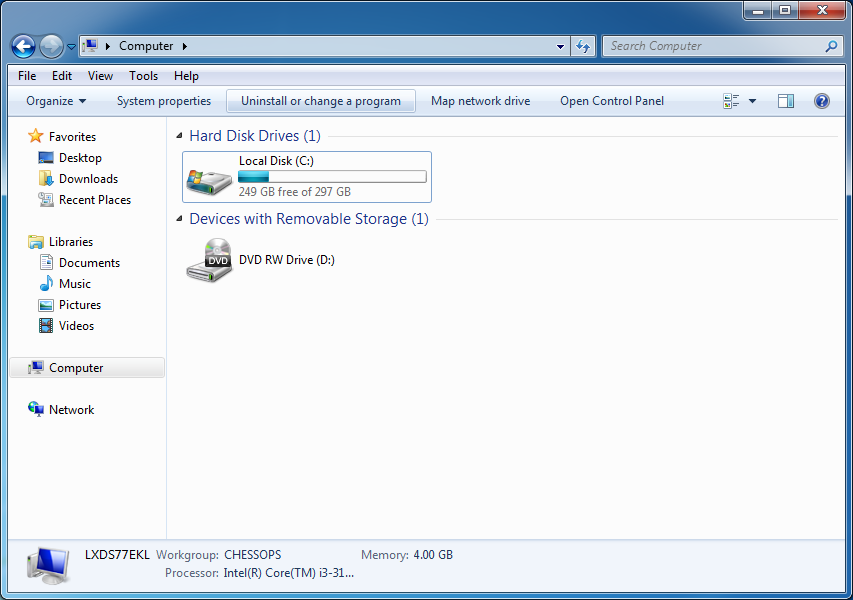 Figure 1 – Map Network Drive from My Computer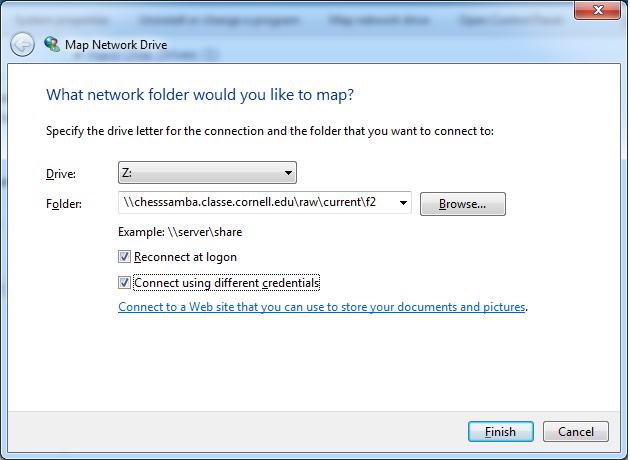 Figure 2 – Map Network Drive Information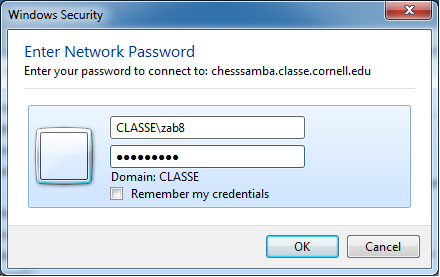 Figure3 – CLASSE credentials for DAQ AccessReferencesNone.Revision HistoryRev. 1 – Initial document (11/10/15 - ZB)Cornell High Energy Synchrotron SourceCornell High Energy Synchrotron SourceCornell High Energy Synchrotron SourceCornell High Energy Synchrotron SourceCornell High Energy Synchrotron SourceDoc#: SOP-COMP-004Procedure: CHESS DAQ Folder AccessProcedure: CHESS DAQ Folder AccessProcedure: CHESS DAQ Folder AccessPrepared by:  ZBRev.: 1Revision Date:  11/10/15Date Effective:11/10/15Date Expires:11/10/16Approved by: ZB